Publicado en Madrid el 25/01/2024 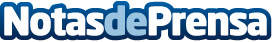 El envejecimiento marca un nuevo máximo histórico en España y alcanza el 137,3%, según la Fundación AdeccoEsta cifra ha experimentado un crecimiento de 3,7 puntos porcentuales con respecto a 2022, cuando alcanzó el 133,6%, y es 27,5 puntos superior que hace una década, cuando se situaba en un 109,8%Datos de contacto:AutorFundación Adecco914115868Nota de prensa publicada en: https://www.notasdeprensa.es/el-envejecimiento-marca-un-nuevo-maximo Categorias: Solidaridad y cooperación Recursos humanos Personas Mayores http://www.notasdeprensa.es